Информационное сообщение.Администрация Суровикинского муниципального района Волгоградской области сообщает о проведении независимой антикоррупционной экспертизы проекта постановления  «О внесении изменений в постановление администрации Суровикинского муниципального района Волгоградской области от 20.12.2011 № 1560  «Об утверждении Правил использования водных объектов общего пользования для личных и бытовых нужд на территории Суровикинского муниципального района». Независимая антикоррупционная экспертиза может проводиться юридическими и физическими лицами, аккредитованными Министерством юстиции Российской Федерации в качестве независимых экспертов, уполномоченных на проведение экспертизы проектов нормативных правовых актов и иных документов на коррупциогенность.

По результатам проведения независимой антикоррупционной экспертизы, в случае выявления коррупционных факторов оформляется заключение, в котором указываются выявленные в проекте постановления коррупциогенные факторы и предлагаются способы их устранения.Заключение независимой антикоррупционной экспертизы направляется в адрес разработчика проекта: Отдел по сельскому хозяйству, продовольствию и природопользованию администрации Суровикинского муниципального района Волгоградской области по почте (по адресу: 404415, Волгоградская область, г. Суровикино, ул. Ленина, 64) курьерским способом либо в виде электронного документа на адрес электронной почты surovickino@yandex.ru, тел. (8-844-73) 2-14-97, ответственное лицо  – Калашников М.С.., консультант отдела по сельскому хозяйству, продовольствию и природопользованию администрации Суровикинского муниципального района Волгоградской области.Дата начала приема заключений по результатам независимой антикоррупционной экспертизы – 1 сентября 2020 года, дата окончания приема заключений по результатам независимой антикоррупционной экспертизы – 10 сентября 2020 года.

Независимая антикоррупционная экспертиза проводится за счет собственных средств юридических и физических лиц, проводящих независимую антикоррупционную экспертизу.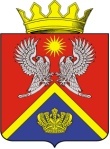 АДМИНИСТРАЦИЯ СУРОВИКИНСКОГО МУНИЦИПАЛЬНОГО РАЙОНА ВОЛГОГРАДСКОЙ ОБЛАСТИПОСТАНОВЛЕНИЕ – ПРОЕКТ от___________                                      № О внесении изменений в постановлениеадминистрации Суровикинского муниципальногорайона Волгоградской области от 20.12.2011 № 1560  «Об утверждении Правил использования водных объектовобщего пользования для личных и бытовых нужд на территории Суровикинского муниципального района»          В соответствии со ст. ст. 6, 27 Водного кодекса Российской Федерации, с п. 28 ч. 1 ст. 15 Федерального закона от 06.10.2003 N 131-ФЗ "Об общих принципах организации местного самоуправления в Российской Федерации", руководствуясь Уставом Суровикинского муниципального района Волгоградской области, постановляю:Внести в  постановление администрации Суровикинского муниципального района Волгоградской области от 20.12.2011 № «Об утверждении Правил использования водных объектов общего пользования для личных и бытовых нужд на территории Суровикинского муниципального района» (далее – постановление) следующее изменение:пункт 2.3 изложить в следующей редакции:         «2.3. Каждый гражданин вправе пользоваться (без использования механических транспортных средств) береговой полосой водных объектов общего пользования для передвижения и пребывания около них, в том числе для осуществления любительского рыболовства и причаливания плавучих средств.»;         2. Настоящее постановление вступает в силу после его обнародования путем размещения на информационном стенде в здании администрации Суровикинского муниципального района Волгоградской области, расположенном по адресу: Волгоградская область, г. Суровикино, ул. Ленина, д. 64.        Глава Суровикинскогомуниципального района                                                                  И.В. Дмитриев